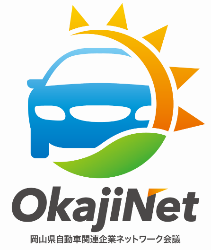 岡山県自動車関連企業ネットワーク会議（以下、「おか自ネット」という。）では、企業の競争力強化と持続的発展により、本県を世界に誇る自動車産業の拠点とすることを目指し、技術力や生産性の向上、人材育成、取引拡大等に取り組んでいます。この度、「令和元年度岡山県自動車関連企業ネットワーク会議　生産技術分科会第１回セミナー」を下記のとおり開催いたします。なお、おか自ネット会員以外の方もご参加いただけますので、ぜひご参加ください。１　開催日時　令和元年８月２８日（水）　１４：００～１６：００２　開催場所　ピュアリティまきび　（岡山市北区下石井2-6-41）３　講　　演「生産リードタイム短縮のための在庫管理について」　　日産自動車株式会社　日産ラーニングセンター現場管理スクールシニアインストラクター　松澤　安彦　氏４　内　　容製造現場における在庫と在庫管理とは何か在庫を管理する上での基本的なアプローチの仕方実在庫を是正させるための標準在庫の設定の仕方在庫削減のためのアプローチ５　対象者　おか自ネット会員及び県内自動車関連企業６　定　　員　３０名程度７　申込方法　　申込書に必要事項をご記入の上、FAXまたはメールにて連絡窓口宛にお申込みください。８　申込締切　令和元年８月２１日（水）１７：００９　主　　催　おか自ネット　生産技術分科会10 共　　催　岡山県、（公財）岡山県産業振興財団【生産技術分科会第１回セミナー参加申込書】（公財）岡山県産業振興財団 ものづくり支援部 勝野 宛て　FAX 086-286-9676※８月２１日(水)必着※参加申込書に御記入いただいた情報は、おか自ネットの運営上必要な範囲内で適切に使用させて　いただきます。企業・団体名おか自ネット会員資格会員　　　　・　　　　非会員参加者氏名役　職参加者氏名ご氏名参加者氏名役　職参加者氏名ご氏名連絡先携帯：Ｅ－ｍａｉｌ： 備考欄